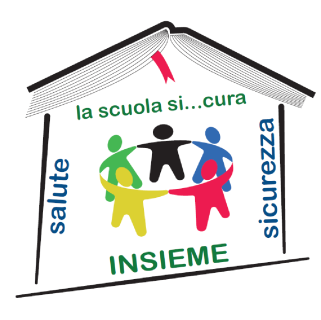 “Scuola Sicura”Progetto di integrazione della sicurezza del lavoro nei curricola della scuola secondaria di 2° gradoCOMPETENZA 1 - Agire responsabilmente in situazioni di emergenza proteggendo sé, gli altri e l’ambiente1 - Agire responsabilmente in situazioni di emergenza proteggendo sé, gli altri e l’ambienteU.F.Modulo 0Modulo 0AREATecnico Professionale (FISICA)Tecnico Professionale (FISICA)CLASSIPrime  ITIentro 60 gg da inizio a.s.ABILITÀCONOSCENZEMOD. SYLLABUSATTIVITÀMATERIALI  DIDATTICIMaturare un atteggiamento  orientato verso la prevenzione degli incidenti e la tutela della  salute e sicurezza in palestra, nei laboratori, a casa e negli spazi aperti,la strada. Rispettare le norme sanitarie e alimentari indispensabili per il mantenimento del proprio benessere e l'efficienza psico-fisica. Essere consapevoli degli effetti benefici dei percorsi di preparazione fisica e gli effetti dannosi dei prodotti farmacologici tesi esclusivamente al risultato immediatoRegolamenti di laboratorio/aule speciali, esempi di comportamenti corretti nella vita quotidiana, procedure di prevenzione incidenti e di tutela della salute1.1.3 - I comportamenti eticamente responsabili per la tutela della salute, incolumità degli individui e della protezione dell'ambienteIndicazioni per un comportamento corretto e sicuro all'interno dei laboratori (fruizione dello spazio, utilizzo della strumentazione).(lezione dialogata)Dispense a cura del docente.Riconoscere e valutare rischi e pericoli nella scuola e nella vita quotidianaTipi di rischio1.4.1 -  Rischi: Fisici - Chimici - Biologici -Eventi naturali - OrganizzativiIstruzioni per un uso corretto del materiale elettrico (prese, piastre riscaldanti) e per la manutenzione ordinaria dell' impianto generale (verifica del funzionamento dell'interruttore magneto-termico e dell'interruttore differenziale … ). (lezione dialogata)Dispense a cura del docenteLeggere le piantine affisse in istituto individuando in particolare le vie di esodo, i punti di raccolta ed i presidi per la salute e la sicurezza propria ed altrui, riconoscere la segnaletica di sicurezza e i simboli di pericolo del rischio chimico anche in lingua ingleseSegnaletica1.6.1 - L' efficacia della segnaleticaIllustrazione della segnaletica di pertinenza (pericolo elettrico, laser, radiazioni). (lezione dialogata)Dispense a cura del docenteLeggere le piantine affisse in istituto individuando in particolare le vie di esodo, i punti di raccolta ed i presidi per la salute e la sicurezza propria ed altrui, riconoscere la segnaletica di sicurezza e i simboli di pericolo del rischio chimico anche in lingua ingleseSegnaletica1.6.2 - I colori della sicurezza:  rosso, giallo o giallo arancio, azzurro, verdeIllustrazione della segnaletica di pertinenza. (lezione dialogata)Dispense a cura del docenteVERIFICA FINALE     Tipologia:   Test on-line                                                                                           Durata    : 40 minutiVERIFICA FINALE     Tipologia:   Test on-line                                                                                           Durata    : 40 minutiVERIFICA FINALE     Tipologia:   Test on-line                                                                                           Durata    : 40 minutiVERIFICA FINALE     Tipologia:   Test on-line                                                                                           Durata    : 40 minutiVERIFICA FINALE     Tipologia:   Test on-line                                                                                           Durata    : 40 minutiTEMPO COMPLESSIVO    Illustrazione contenuti e confronto su quanto esposto      2   ore      Totale 2 e 40’TEMPO COMPLESSIVO    Illustrazione contenuti e confronto su quanto esposto      2   ore      Totale 2 e 40’TEMPO COMPLESSIVO    Illustrazione contenuti e confronto su quanto esposto      2   ore      Totale 2 e 40’TEMPO COMPLESSIVO    Illustrazione contenuti e confronto su quanto esposto      2   ore      Totale 2 e 40’TEMPO COMPLESSIVO    Illustrazione contenuti e confronto su quanto esposto      2   ore      Totale 2 e 40’